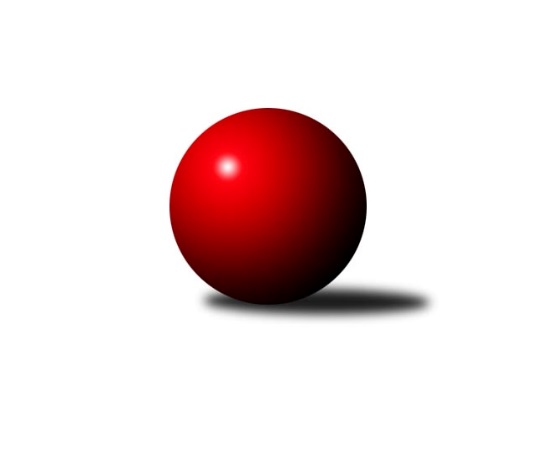 Č.2Ročník 2023/2024	1.10.2023Nejlepšího výkonu v tomto kole: 3489 dosáhlo družstvo: KK Slovan Rosice1. KLZ 2023/2024Výsledky 2. kolaSouhrnný přehled výsledků:TJ Valašské Meziříčí	- TJ Spartak Přerov	6:2	3476:3350	15.0:9.0	30.9.KK PSJ Jihlava	- KK Vyškov	5:3	3346:3236	13.0:11.0	30.9.KK Slavia Praha	- SKK Primátor Náchod B	5:3	3474:3447	10.0:14.0	30.9.SKK Primátor Náchod A	- TJ Centropen Dačice	7:1	3429:3348	12.0:12.0	30.9.KC Zlín	- KK Slovan Rosice	2:6	3329:3489	10.0:14.0	1.10.Tabulka družstev:	1.	KK Slovan Rosice	2	2	0	0	14.0 : 2.0 	33.0 : 15.0 	 3557	4	2.	SKK Primátor Náchod A	2	2	0	0	13.0 : 3.0 	27.0 : 21.0 	 3448	4	3.	KK PSJ Jihlava	2	2	0	0	11.0 : 5.0 	29.0 : 19.0 	 3368	4	4.	KK Slavia Praha	2	2	0	0	11.0 : 5.0 	25.0 : 23.0 	 3472	4	5.	TJ Valašské Meziříčí	2	1	0	1	8.0 : 8.0 	23.0 : 25.0 	 3366	2	6.	KC Zlín	2	0	1	1	6.0 : 10.0 	21.5 : 26.5 	 3308	1	7.	TJ Centropen Dačice	2	0	1	1	5.0 : 11.0 	24.5 : 23.5 	 3328	1	8.	SKK Primátor Náchod B	2	0	0	2	5.0 : 11.0 	23.0 : 25.0 	 3385	0	9.	KK Vyškov	2	0	0	2	5.0 : 11.0 	20.0 : 28.0 	 3276	0	10.	TJ Spartak Přerov	2	0	0	2	2.0 : 14.0 	14.0 : 34.0 	 3347	0Podrobné výsledky kola:	 TJ Valašské Meziříčí	3476	6:2	3350	TJ Spartak Přerov	Veronika Horková	139 	 140 	 144 	133	556 	 3:1 	 517 	 134	107 	 136	140	Soňa Ženčáková	Barbora Bártková	163 	 131 	 152 	147	593 	 3.5:0.5 	 555 	 156	131 	 132	136	Monika Pavelková	Michaela Provazníková	162 	 163 	 148 	141	614 	 3:1 	 535 	 121	125 	 149	140	Michaela Beňová	Klára Tobolová	151 	 121 	 144 	144	560 	 2.5:1.5 	 551 	 151	150 	 125	125	Adriana Svobodová *1	Nikola Tobolová	123 	 158 	 138 	167	586 	 2:2 	 606 	 149	148 	 163	146	Zuzana Machalová	Markéta Vlčková	143 	 136 	 133 	155	567 	 1:3 	 586 	 140	137 	 140	169	Anna Škařupovározhodčí: Jaroslav Zajíčekstřídání: *1 od 1. hodu Martina KállaiováNejlepší výkon utkání: 614 - Michaela Provazníková	 KK PSJ Jihlava	3346	5:3	3236	KK Vyškov	Kamila Jirsová	155 	 149 	 145 	141	590 	 4:0 	 470 	 129	111 	 114	116	Lenka Hrdinová	Kamila Dvořáková	140 	 138 	 149 	141	568 	 4:0 	 504 	 111	133 	 140	120	Lucie Trávníčková	Eva Rosendorfská	152 	 133 	 119 	131	535 	 2:2 	 547 	 134	130 	 150	133	Pavla Fialová	Petra Fürstová	127 	 143 	 131 	134	535 	 1:3 	 557 	 142	158 	 119	138	Simona Koreňová	Jana Braunová	150 	 144 	 148 	134	576 	 2:2 	 561 	 154	138 	 130	139	Jana Vejmolová	Aneta Kusiová *1	133 	 135 	 132 	142	542 	 0:4 	 597 	 136	161 	 141	159	Zuzana Honcovározhodčí: Jakub Čopákstřídání: *1 od 61. hodu Karolína DerahováNejlepší výkon utkání: 597 - Zuzana Honcová	 KK Slavia Praha	3474	5:3	3447	SKK Primátor Náchod B	Linda Lidman	131 	 142 	 167 	173	613 	 2:2 	 590 	 147	143 	 157	143	Veronika Kábrtová	Vladimíra Malinská	148 	 161 	 134 	123	566 	 2:2 	 558 	 140	130 	 139	149	Tereza Bendová	Karoline Utikalová	146 	 118 	 140 	160	564 	 3:1 	 504 	 136	134 	 123	111	Tereza Kroupová	Vlasta Kohoutová	143 	 164 	 142 	167	616 	 1:3 	 627 	 147	174 	 161	145	Barbora Lokvencová	Kristýna Juráková *1	116 	 123 	 130 	141	510 	 1:3 	 570 	 148	129 	 158	135	Adéla Víšová	Helena Gruszková	152 	 146 	 170 	137	605 	 1:3 	 598 	 157	147 	 145	149	Lucie Slavíkovározhodčí: Jirka Novotnystřídání: *1 od 43. hodu Ivana KaanováNejlepší výkon utkání: 627 - Barbora Lokvencová	 SKK Primátor Náchod A	3429	7:1	3348	TJ Centropen Dačice	Šárka Majerová	136 	 136 	 148 	144	564 	 2:2 	 551 	 143	148 	 130	130	Klára Křížová	Martina Hrdinová	152 	 142 	 141 	150	585 	 3:1 	 556 	 155	123 	 136	142	Iva Molová	Kateřina Majerová	140 	 160 	 153 	145	598 	 2:2 	 564 	 143	132 	 131	158	Tereza Křížová	Nina Brožková	127 	 134 	 151 	145	557 	 2:2 	 539 	 131	137 	 138	133	Lenka Concepción	Aneta Cvejnová *1	151 	 131 	 132 	149	563 	 2:2 	 537 	 134	138 	 135	130	Veronika Brtníková *2	Nikola Portyšová	112 	 157 	 136 	157	562 	 1:3 	 601 	 136	169 	 148	148	Šárka Dvořákovározhodčí: Ladislav Beránekstřídání: *1 od 61. hodu Eliška Boučková, *2 od 61. hodu Pavlína KarešováNejlepší výkon utkání: 601 - Šárka Dvořáková	 KC Zlín	3329	2:6	3489	KK Slovan Rosice	Tereza Divílková	156 	 139 	 128 	130	553 	 1:3 	 576 	 161	144 	 147	124	Simona Koutníková	Lenka Nováčková	110 	 145 	 144 	158	557 	 3:1 	 537 	 145	121 	 130	141	Anna Štraufová	Bohdana Jankových	148 	 144 	 141 	143	576 	 2:2 	 613 	 144	168 	 137	164	Natálie Bínová	Marta Zavřelová	126 	 113 	 119 	113	471 	 0:4 	 561 	 160	140 	 127	134	Barbora Janyšková	Michaela Bagári	139 	 161 	 146 	149	595 	 3:1 	 605 	 166	155 	 142	142	Naděžda Dobešová	Michaela Matlachová	141 	 130 	 155 	151	577 	 1:3 	 597 	 146	142 	 153	156	Alena Kantnerovározhodčí: Michael Divílek st.Nejlepší výkon utkání: 613 - Natálie BínováPořadí jednotlivců:	jméno hráče	družstvo	celkem	plné	dorážka	chyby	poměr kuž.	Maximum	1.	Natálie Bínová 	KK Slovan Rosice	628.50	401.5	227.0	0.5	2/2	(644)	2.	Alena Kantnerová 	KK Slovan Rosice	618.00	399.5	218.5	2.0	2/2	(639)	3.	Linda Lidman 	KK Slavia Praha	607.50	382.0	225.5	2.0	2/2	(613)	4.	Vlasta Kohoutová 	KK Slavia Praha	603.00	385.5	217.5	2.5	2/2	(616)	5.	Aneta Cvejnová 	SKK Primátor Náchod A	601.00	385.0	216.0	1.0	1/1	(601)	6.	Barbora Lokvencová 	SKK Primátor Náchod B	600.50	389.5	211.0	0.5	2/2	(627)	7.	Eliška Boučková 	SKK Primátor Náchod A	598.00	404.0	194.0	2.0	1/1	(598)	8.	Veronika Kábrtová 	SKK Primátor Náchod B	592.00	397.0	195.0	4.5	2/2	(594)	9.	Zuzana Honcová 	KK Vyškov	590.00	393.5	196.5	3.0	2/2	(597)	10.	Helena Gruszková 	KK Slavia Praha	589.50	385.0	204.5	2.0	2/2	(605)	11.	Zuzana Machalová 	TJ Spartak Přerov	588.50	395.0	193.5	5.5	2/2	(606)	12.	Lucie Slavíková 	SKK Primátor Náchod B	583.00	387.0	196.0	2.0	2/2	(598)	13.	Kateřina Majerová 	SKK Primátor Náchod A	581.00	383.0	198.0	4.5	1/1	(598)	14.	Jana Vejmolová 	KK Vyškov	578.50	383.0	195.5	3.0	2/2	(596)	15.	Michaela Provazníková 	TJ Valašské Meziříčí	578.00	389.5	188.5	4.0	2/2	(614)	16.	Jana Braunová 	KK PSJ Jihlava	577.00	379.0	198.0	0.5	1/1	(578)	17.	Martina Hrdinová 	SKK Primátor Náchod A	576.00	379.0	197.0	2.5	1/1	(585)	18.	Kamila Jirsová 	KK PSJ Jihlava	576.00	390.0	186.0	5.5	1/1	(590)	19.	Bohdana Jankových 	KC Zlín	575.00	387.5	187.5	3.0	2/2	(576)	20.	Nikola Portyšová 	SKK Primátor Náchod A	574.50	377.0	197.5	1.0	1/1	(587)	21.	Simona Koutníková 	KK Slovan Rosice	574.00	374.0	200.0	1.5	2/2	(576)	22.	Tereza Křížová 	TJ Centropen Dačice	573.00	379.5	193.5	5.0	2/2	(582)	23.	Vladimíra Malinská 	KK Slavia Praha	572.00	380.0	192.0	2.0	2/2	(578)	24.	Barbora Janyšková 	KK Slovan Rosice	571.00	360.0	211.0	2.0	2/2	(581)	25.	Kamila Dvořáková 	KK PSJ Jihlava	571.00	373.5	197.5	4.5	1/1	(574)	26.	Martina Melchertová 	KK PSJ Jihlava	571.00	377.0	194.0	0.0	1/1	(571)	27.	Anna Štraufová 	KK Slovan Rosice	569.50	372.5	197.0	4.5	2/2	(602)	28.	Klára Tobolová 	TJ Valašské Meziříčí	568.50	369.0	199.5	5.5	2/2	(577)	29.	Adéla Víšová 	SKK Primátor Náchod B	568.50	394.0	174.5	3.5	2/2	(570)	30.	Nikola Tobolová 	TJ Valašské Meziříčí	566.50	378.0	188.5	3.0	2/2	(586)	31.	Markéta Vlčková 	TJ Valašské Meziříčí	564.00	376.0	188.0	1.5	2/2	(567)	32.	Klára Křížová 	TJ Centropen Dačice	559.00	381.0	178.0	2.5	2/2	(567)	33.	Šárka Majerová 	SKK Primátor Náchod A	557.00	382.0	175.0	8.0	1/1	(564)	34.	Nina Brožková 	SKK Primátor Náchod A	557.00	386.0	171.0	4.0	1/1	(557)	35.	Pavla Fialová 	KK Vyškov	554.00	368.5	185.5	4.0	2/2	(561)	36.	Soňa Ženčáková 	TJ Spartak Přerov	553.00	381.0	172.0	11.0	2/2	(589)	37.	Tereza Divílková 	KC Zlín	552.00	368.5	183.5	4.5	2/2	(553)	38.	Petra Fürstová 	KK PSJ Jihlava	550.00	363.0	187.0	1.5	1/1	(565)	39.	Iva Molová 	TJ Centropen Dačice	549.50	366.0	183.5	6.5	2/2	(556)	40.	Monika Pavelková 	TJ Spartak Přerov	549.50	384.5	165.0	7.5	2/2	(555)	41.	Lenka Nováčková 	KC Zlín	547.00	370.0	177.0	6.0	2/2	(557)	42.	Karolína Derahová 	KK PSJ Jihlava	540.00	350.0	190.0	2.0	1/1	(540)	43.	Veronika Horková 	TJ Valašské Meziříčí	539.00	364.5	174.5	6.0	2/2	(556)	44.	Simona Koreňová 	KK Vyškov	536.50	374.0	162.5	7.5	2/2	(557)	45.	Eva Rosendorfská 	KK PSJ Jihlava	535.00	366.0	169.0	7.0	1/1	(535)	46.	Michaela Beňová 	TJ Spartak Přerov	532.50	365.0	167.5	5.5	2/2	(535)	47.	Lucie Trávníčková 	KK Vyškov	531.50	361.0	170.5	7.5	2/2	(559)	48.	Marta Zavřelová 	KC Zlín	495.00	351.0	144.0	13.0	2/2	(519)	49.	Lenka Hrdinová 	KK Vyškov	485.50	345.0	140.5	9.5	2/2	(501)		Naděžda Dobešová 	KK Slovan Rosice	605.00	390.0	215.0	0.0	1/2	(605)		Šárka Dvořáková 	TJ Centropen Dačice	601.00	391.0	210.0	1.0	1/2	(601)		Michaela Bagári 	KC Zlín	595.00	378.0	217.0	2.0	1/2	(595)		Barbora Bártková 	TJ Valašské Meziříčí	593.00	379.0	214.0	5.0	1/2	(593)		Adriana Svobodová 	TJ Spartak Přerov	591.00	398.0	193.0	4.0	1/2	(591)		Anna Škařupová 	TJ Spartak Přerov	586.00	375.0	211.0	2.0	1/2	(586)		Lucie Vaverková 	KK Slovan Rosice	586.00	399.0	187.0	2.0	1/2	(586)		Michaela Matlachová 	KC Zlín	577.00	369.0	208.0	0.0	1/2	(577)		Petra Šustková 	KC Zlín	567.00	380.0	187.0	4.0	1/2	(567)		Petra Mertlová 	TJ Centropen Dačice	564.00	377.0	187.0	2.0	1/2	(564)		Kristýna Juráková 	KK Slavia Praha	564.00	384.0	180.0	5.0	1/2	(564)		Karoline Utikalová 	KK Slavia Praha	564.00	390.0	174.0	4.0	1/2	(564)		Michaela Kučerová 	KK Slavia Praha	562.00	366.0	196.0	9.0	1/2	(562)		Tereza Bendová 	SKK Primátor Náchod B	558.00	382.0	176.0	4.0	1/2	(558)		Martina Kállaiová 	TJ Spartak Přerov	551.00	361.0	190.0	4.0	1/2	(551)		Natálie Trochtová 	KC Zlín	539.00	346.0	193.0	0.0	1/2	(539)		Lenka Concepción 	TJ Centropen Dačice	539.00	361.0	178.0	2.0	1/2	(539)		Veronika Brtníková 	TJ Centropen Dačice	533.00	375.0	158.0	4.0	1/2	(533)		Dana Adamů 	SKK Primátor Náchod B	525.00	364.0	161.0	5.0	1/2	(525)		Andrea Juříčková 	TJ Valašské Meziříčí	506.00	363.0	143.0	13.0	1/2	(506)		Tereza Kroupová 	SKK Primátor Náchod B	504.00	341.0	163.0	4.0	1/2	(504)Sportovně technické informace:Starty náhradníků:registrační číslo	jméno a příjmení 	datum startu 	družstvo	číslo startu
Hráči dopsaní na soupisku:registrační číslo	jméno a příjmení 	datum startu 	družstvo	21457	Michaela Matlachová	01.10.2023	KC Zlín	Program dalšího kola:3. kolo14.10.2023	so	10:00	KK Vyškov - TJ Valašské Meziříčí	14.10.2023	so	12:00	KK Slovan Rosice - SKK Primátor Náchod A	14.10.2023	so	14:00	SKK Primátor Náchod B - KK PSJ Jihlava	14.10.2023	so	14:00	TJ Spartak Přerov - KC Zlín	Nejlepší šestka kola - absolutněNejlepší šestka kola - absolutněNejlepší šestka kola - absolutněNejlepší šestka kola - absolutněNejlepší šestka kola - dle průměru kuželenNejlepší šestka kola - dle průměru kuželenNejlepší šestka kola - dle průměru kuželenNejlepší šestka kola - dle průměru kuželenNejlepší šestka kola - dle průměru kuželenPočetJménoNázev týmuVýkonPočetJménoNázev týmuPrůměr (%)Výkon1xBarbora LokvencováNáchod B6272xNatálie BínováRosice110.76131xVlasta KohoutováSlavia6161xBarbora LokvencováNáchod B110.116271xMichaela ProvazníkováVal. Meziříčí6141xNaděžda DobešováRosice109.266052xNatálie BínováRosice6131xMichaela ProvazníkováVal. Meziříčí108.416142xLinda LidmanSlavia6131xVlasta KohoutováSlavia108.176161xZuzana MachalováPřerov6061xZuzana HoncováVyškov108.13597